СОГЛАШЕНИЕ 96-59-53/16о сотрудничестве между министерством по молодежной политике Иркутской области, областным государственным казенным учреждением «Центр профилактики наркомании» и государственное бюджетное профессиональное образовательное учреждение Иркутской области «Химико-технологический техникум г.Саянска»«25» марта  2016 г.Министерство по молодежной политике Иркутской области, в лице министра Попова Александра Константиновича, действующего на основании Положения о министерстве по молодежной политике Иркутской области, утвержденного постановлением Правительства Иркутской области от 16 марта 2016 года №131-пп, именуемое в дальнейшем «Министерство», с одной стороны, областное государственное казенное учреждение «Центр профилактики наркомании», в лице директора Шубкиной Олеси Викторовны, действующего на основании Устава именуемое в дальнейшем «ОГКУ ЦПН», с другой стороны, и, в лице директора Адрюшевича Геннадия Геннадьевича, действующего на основании Устава, именуемое в дальнейшем государственное бюджетное профессиональное образовательное учреждение Иркутской области «Химико-технологический техникум г.Саянска» (Далее - ГБПОУ ИО«Химико-технологический техникум г. Саянска»), с третьей стороны, а вместе именуемые «Стороны», заключили настоящее Соглашение о сотрудничестве в сфере профилактики незаконного потребления наркотических средств и психотропных веществ, организации деятельности кабинета профилактики в образовательной организации.Общие положения1.1. Настоящее Соглашение ориентировано на обеспечение эффективной деятельности по профилактике незаконного потребления наркотических средств и психотропных веществ в образовательной организации, минимизации фактов немедицинского потребления наркотических средств и психотропных веществ и участия в незаконном обороте обучающихся.1.2. 	В реализации настоящего соглашения Стороны руководствуются  Законом   Иркутской области от 7 октября 2009 года № 62/28-оз «О профилактике незаконного потребления наркотических средств и психотропных веществ, наркомании и токсикомании в Иркутской области», приказом министерства по молодежной политике Иркутской области от 25 марта 2019 года № 16-мпр «Об утверждении инструктивно-методических указаний об определении порядка организации деятельности кабинетов профилактики в организациях, осуществляющих образовательную деятельность по образовательным программам среднего профессионального и высшего образования, основным программам профессионального обучения и дополнительным профессиональным программам».Обязательства Сторон	2.1. Министерство по молодежной политике Иркутской области и областное государственное казенное учреждение «Центр профилактики наркомании» обязуются: 2.1.1.	Назначить ответственное лицо за взаимодействие с куратором кабинета профилактики.2.1.2. 	Оказывать методическую помощь в организации и проведении профилактических мероприятий в образовательной организации.2.1.3. Проводить в марте и сентябре текущего года семинар-совещание кураторов кабинетов профилактики по вопросам организации и совершенствования профилактической деятельности среди обучающихся.2.1.4. Для проведения профилактических мероприятий предоставлять раздаточные материалы, направленные на профилактику незаконного потребления наркотических средств и психотропных веществ, стенды для размещения информационного материала, канцелярские товары (офисная бумага) и иные материалы для осуществления эффективной деятельности кабинета профилактики в рамках финансирования мероприятий подпрограммы «Комплексныемерыпрофилактикизлоупотреблениянаркотическимисредствами, токсическим и психотропными веществами» на 2019-2024 годы государственной программы Иркутской области «Молодежная политика» на 2019-2024годы, утвержденной постановлением Правительства Иркутской области от 1 ноября 2018 года №797-пп. 2.1.5. Организовывать и проводить обучающие семинары для преподавателей по вопросам профилактики незаконного потребления наркотических средств и психотропных веществ. 2.1.6. Содействовать в разработке и проведении акций по пропаганде здорового образа жизни, профилактике незаконного потребления наркотических средств и психотропных веществ среди обучающихся.2.1.7. Проводить консультации для специалистов образовательной организации, работающих в сфере профилактики незаконного потребления наркотических средств и психотропных веществ, по вопросам первичной и вторичной профилактики незаконного потребления наркотических средств и психотропных веществ.2.1.8.Приглашать куратора кабинета профилактики на обучающие семинары, научно-практические конференции, круглые столы по профилактике незаконного потребления наркотических средств и психотропных веществ.2.1.9. Разрабатывать и предоставлять анкеты для социологических опросов, а также обобщать результаты опросов и анкетирований, проведенных куратором кабинета профилактики.2.1.10. Обучать добровольцев (волонтеров) из числа обучающихся  в образовательной организации по программе «Равный  – равному» из цикла тренингов «Школа здорового будущего».2.1.11. Проводить информационно-разъяснительные лекции, тренинги, кинолектории, панельные дискуссии, антинаркотические квесты, мастер-классы, ролевые игры и иные мероприятия по профилактике незаконного потребления наркотических средств и психотропных веществ, формированию здорового образа жизни среди обучающихся в образовательной организации.2.2. Государственное бюджетное профессиональное образовательное учреждение Иркутской области «Химико-технологический техникум                  г. Саянска»обязуется:2.2.1. Распространять материалы по профилактике незаконного потребления наркотических средств и психотропных веществ, изготовленные и предоставленные областным государственным казенным учреждением «Центр профилактики наркомании», среди обучающихся образовательной организации.2.2.2. Участвовать в проведении массовых акций по профилактике незаконного потребления наркотических средств и психотропных веществ, организуемых Министерством и ОГКУ ЦПН.2.2.3. Участвовать в обучающих семинарах, научно-практических конференциях, круглых столах по профилактике незаконного потребления наркотических средств и психотропных веществ, формированию здорового образа жизни среди обучающихся, организованных областным государственным казенным учреждением «Центр профилактики наркомании». 2.2.4. Проводить социологические опросы по анкетам, предоставленным областным государственным казенным учреждением «Центр профилактики наркомании»,по вопросам раннего выявления незаконного потребления наркотических средств и психотропных веществ среди обучающихся.2.2.5.	Проводить социально-психологическое тестирование обучающихся в соответствии с приказом Министерства образования и науки Российской Федерации от 16 июня 2014 года № 658 «Об утверждении Порядка проведения социально-психологического тестирования лиц, обучающихся в общеобразовательных организациях и профессиональных образовательных организациях, а также в образовательных организациях высшего образования».2.2.6. Направлять обучающихся на профилактический медицинский осмотр по результатам социально-психологического тестирования в соответствии с приказом Министерства здравоохранения Российской Федерации от 6 октября 2014 года № 581н «О Порядке проведения профилактических медицинских осмотров обучающихся в общеобразовательных организациях и профессиональных образовательных организациях, а также образовательных организациях высшего образования в целях раннего выявления незаконного потребления наркотических средств и психотропных веществ».2.2.7. Выявлять обучающихся «группы риска», склонных к употреблению наркотических средств и психотропных веществ, реализовывать комплекс индивидуально-профилактических мероприятий с обучающимися «группы риска».2.2.8. Формировать группу добровольцев (волонтеров) для обучения по программе «Равный – равному» из цикла тренингов «Школа здорового будущего».2.2.9. Организовывать и проводить информационно-разъяснительные мероприятия (лекции, кинолектории, панельные дискуссии, мастер-классы, беседы по профилактике незаконного потребления наркотических средств и психотропных веществ, юридической ответственности за действия, связанные с незаконным оборотом наркотиков). 2.2.10. Развивать добровольческое (волонтерское) антинаркотическое движение в образовательной организации. 2.2.11. Направлять в областное государственное казенное учреждение «Центр профилактики наркомании» отчет о работе кабинета профилактики, за I полугодие текущего учебного года (данные с 1 сентября по 31 декабря) – до 15 января текущего года, за II полугодие текущего учебного года (данные с 1 января по 30 июня) – до 5 июля текущего года, результаты социально-психологического тестирования, план работы на текущий учебный год.Срок действия Соглашения3.1. Настоящее Соглашение заключено на неопределенный срок и вступает в силу с момента его подписания.3.2. Любые изменения и дополнения к настоящему Соглашению действительны при условии, если они совершены в письменной форме и подписаны уполномоченными на, то представителями Сторон. 3.3. Настоящее Соглашение может быть расторгнуто по инициативе Сторон. В случае расторжения настоящего Соглашения по инициативе одной из Сторон, она обязуется уведомить другую сторону в письменной форме не позднее чем за 60 (шестьдесят) календарных дней до даты его расторжения.3.4.	Настоящее Соглашение составлено в трех экземплярах, имеющих одинаковую юридическую силу, по одному для каждой из Сторон. 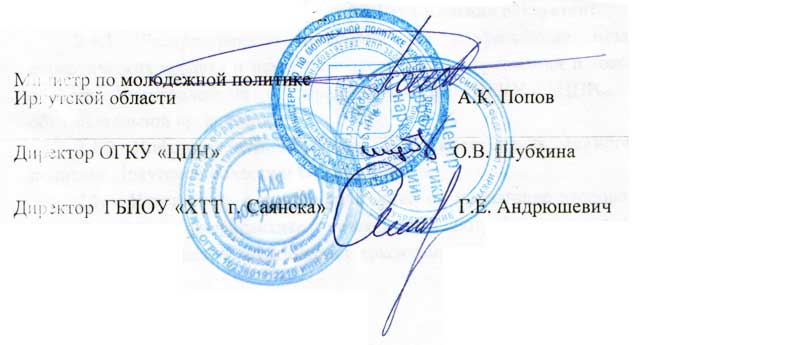 